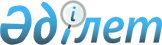 О бюджетах города районного значения, поселков, сельского округа на 2019-2021 годы
					
			С истёкшим сроком
			
			
		
					Решение Абайского районного маслихата Карагандинской области от 26 декабря 2018 года № 41/453. Зарегистрировано Департаментом юстиции Карагандинской области 4 января 2019 года № 5128. Прекращено действие в связи с истечением срока
      В соответствии с Бюджетным кодексом Республики Казахстан от 4 декабря 2008 года, Законом Республики Казахстан от 23 января 2001 года "О местном государственном управлении и самоуправлении в Республике Казахстан", Абайский районный маслихат РЕШИЛ:
      1. Утвердить бюджет города Абай на 2019-2021 годы согласно приложениям 1, 2 и 3 соответственно, в том числе на 2019 год в следующих объемах:
      1) доходы – 644 046 тысяч тенге, в том числе:
      налоговые поступления – 110 268 тысяч тенге;
      неналоговые поступления – 621 тысяч тенге;
      поступления от продажи основного капитала – 0 тысяч тенге;
      поступления трансфертов – 533 157 тысяч тенге;
      2) затраты – 674 240 тысяч тенге;
      3) чистое бюджетное кредитование – 0 тысяч тенге:
      бюджетные кредиты – 0 тысяч тенге;
      погашение бюджетных кредитов – 0 тысяч тенге;
      4) сальдо по операциям с финансовыми активами – 0 тысяч тенге, в том числе:
      приобретение финансовых активов – 0 тысяч тенге;
      поступление от продажи финансовых активов государства – 0 тысяч тенге;
      5) дефицит (профицит) бюджета – минус 30 194 тысяч тенге;
      6) финансирование дефицита (использование профицита) бюджета – 30 194 тысяч тенге:
      поступление займов – 0 тысяч тенге;
      погашение займов – 0 тысяч тенге;
      используемые остатки бюджетных средств – 30 194 тысяч тенге.
      Сноска. Пункт 1 – в редакции решения Абайского районного маслихата Карагандинской области от 25.10.2019 № 54/573 (вводится в действие с 01.01.2019).


      2. Учесть в составе поступлений в бюджет города Абай на 2019 год целевые трансферты согласно приложению 4.
      3. Утвердить перечень бюджетных программ, не подлежащих секвестру в процессе исполнения бюджета города Абай на 2019 год согласно приложению 5.
      4. Утвердить бюджет поселка Топар на 2019-2021 годы согласно приложениям 6, 7 и 8 соответственно, в том числе на 2019 год в следующих объемах:
      1) доходы – 280 566 тысяч тенге, в том числе:
      налоговые поступления – 83 331 тысяч тенге;
      неналоговые поступления – 213 тысяч тенге;
      поступления от продажи основного капитала – 0 тысяч тенге;
      поступления трансфертов – 197 022 тысяч тенге;
      2) затраты – 290 730 тысяч тенге;
      3) чистое бюджетное кредитование – 0 тысяч тенге:
      бюджетные кредиты – 0 тысяч тенге;
      погашение бюджетных кредитов – 0 тысяч тенге;
      4) сальдо по операциям с финансовыми активами – 0 тысяч тенге, в том числе:
      приобретение финансовых активов – 0 тысяч тенге;
      поступление от продажи финансовых активов государства – 0 тысяч тенге;
      5) дефицит (профицит) бюджета – минус 10 164 тысяч тенге;
      6) финансирование дефицита (использование профицита) бюджета – 10 164 тысяч тенге:
      поступление займов – 0 тысяч тенге;
      погашение займов – 0 тысяч тенге;
      используемые остатки бюджетных средств – 10 164 тысяч тенге.
      Сноска. Пункт 4 – в редакции решения Абайского районного маслихата Карагандинской области от 25.10.2019 № 54/573 (вводится в действие с 01.01.2019).


      5. Учесть в составе поступлений в бюджет поселка Топар на 2019 год целевые трансферты согласно приложению 9.
      6. Утвердить перечень бюджетных программ, не подлежащих секвестру в процессе исполнения бюджета поселка Топар на 2019 год согласно приложению 10.
      7. Утвердить бюджет поселка Карабас на 2019-2021 годы согласно приложениям 11, 12 и 13 соответственно, в том числе на 2019 год в следующих объемах:
      1) доходы – 33 515 тысяч тенге, в том числе:
      налоговые поступления – 1 246 тысяч тенге;
      неналоговые поступления – 0 тысяч тенге;
      поступления от продажи основного капитала – 0 тысяч тенге;
      поступления трансфертов – 32 269 тысяч тенге;
      2) затраты – 33 765 тысяч тенге;
      3) чистое бюджетное кредитование – 0 тысяч тенге:
      бюджетные кредиты – 0 тысяч тенге;
      погашение бюджетных кредитов – 0 тысяч тенге;
      4) сальдо по операциям с финансовыми активами – 0 тысяч тенге, в том числе:
      приобретение финансовых активов – 0 тысяч тенге;
      поступление от продажи финансовых активов государства – 0 тысяч тенге;
      5) дефицит (профицит) бюджета – минус 250 тысяч тенге;
      6) финансирование дефицита (использование профицита) бюджета – 250 тысяч тенге:
      поступление займов – 0 тысяч тенге;
      погашение займов – 0 тысяч тенге;
      используемые остатки бюджетных средств – 250 тысяч тенге.
      Сноска. Пункт 7 – в редакции решения Абайского районного маслихата Карагандинской области от 25.10.2019 № 54/573 (вводится в действие с 01.01.2019).


      8. Учесть в составе поступлений в бюджет поселка Карабас на 2019 год целевые трансферты согласно приложению 14.
      9. Утвердить перечень бюджетных программ, не подлежащих секвестру в процессе исполнения бюджета поселка Карабас на 2019 год согласно приложению 15.
      10. Утвердить бюджет поселка Южный на 2019-2021 годы согласно приложениям 16, 17 и 18 соответственно, в том числе на 2019 год в следующих объемах:
      1) доходы – 42 651 тысяч тенге, в том числе:
      налоговые поступления – 3 034 тысяч тенге;
      неналоговые поступления – 0 тысяч тенге;
      поступления от продажи основного капитала – 0 тысяч тенге;
      поступления трансфертов – 39 617 тысяч тенге;
      2) затраты – 43 468 тысяч тенге;
      3) чистое бюджетное кредитование – 0 тысяч тенге:
      бюджетные кредиты – 0 тысяч тенге;
      погашение бюджетных кредитов – 0 тысяч тенге;
      4) сальдо по операциям с финансовыми активами – 0 тысяч тенге, в том числе:
      приобретение финансовых активов – 0 тысяч тенге;
      поступление от продажи финансовых активов государства – 0 тысяч тенге;
      5) дефицит (профицит) бюджета – минус 817 тысяч тенге;
      6) финансирование дефицита (использование профицита) бюджета – 817 тысяч тенге:
      поступление займов – 0 тысяч тенге;
      погашение займов – 0 тысяч тенге;
      используемые остатки бюджетных средств – 817 тысяч тенге.
      Сноска. Пункт 10 – в редакции решения Абайского районного маслихата Карагандинской области от 25.10.2019 № 54/573 (вводится в действие с 01.01.2019).


      11. Учесть в составе поступлений в бюджет поселка Южный на 2019 год целевые трансферты согласно приложению 19.
      12. Утвердить перечень бюджетных программ, не подлежащих секвестру в процессе исполнения бюджета поселка Южный на 2019 год согласно приложению 20.
      13. Утвердить бюджет Дубовского сельского округа на 2019-2021 годы согласно приложениям 21, 22 и 23 соответственно, в том числе на 2019 год в следующих объемах:
      1) доходы – 43 787 тысяч тенге, в том числе:
      налоговые поступления – 7 228 тысяч тенге;
      неналоговые поступления – 0 тысяч тенге;
      поступления от продажи основного капитала – 0 тысяч тенге;
      поступления трансфертов – 36 559 тысяч тенге;
      2) затраты – 44 689 тысяч тенге;
      3) чистое бюджетное кредитование – 0 тысяч тенге:
      бюджетные кредиты – 0 тысяч тенге;
      погашение бюджетных кредитов – 0 тысяч тенге;
      4) сальдо по операциям с финансовыми активами – 0 тысяч тенге, в том числе:
      приобретение финансовых активов – 0 тысяч тенге;
      поступление от продажи финансовых активов государства – 0 тысяч тенге;
      5) дефицит (профицит) бюджета – минус 902 тысяч тенге;
      6) финансирование дефицита (использование профицита) бюджета – 902 тысяч тенге:
      поступление займов – 0 тысяч тенге;
      погашение займов – 0 тысяч тенге;
      используемые остатки бюджетных средств – 902 тысяч тенге.
      Сноска. Пункт 13 – в редакции решения Абайского районного маслихата Карагандинской области от 25.10.2019 № 54/573 (вводится в действие с 01.01.2019).


      14. Учесть в составе поступлений в бюджет Дубовского сельского округа на 2019 год целевые трансферты согласно приложению 24.
      15. Утвердить перечень бюджетных программ, не подлежащих секвестру в процессе исполнения бюджета Дубовского сельского округа на 2019 год согласно приложению 25.
      16. Учесть на 2019 год объемы субвенций, передаваемых из районного бюджета в бюджеты городов районного значения, поселков, сельского округа, в сумме 557 339 тысяч тенге, в том числе:
      городу Абай – 352 162 тысяч тенге;
      поселку Топар – 103 612 тысяч тенге;
      поселку Карабас – 30 657 тысяч тенге;
      поселку Южный – 37 847 тысяч тенге;
      Дубовскому сельскому округу – 33 061 тысяч тенге.
      17. Учесть на 2019 год гражданским служащим в области здравоохранения, социального обеспечения, образования, культуры, спорта, ветеринарии, лесного хозяйства и особо охраняемых природных территорий, работающим в сельской местности, финансируемых из бюджетов городов районного значения, сел, поселков, сельских округов, повышенные не менее чем на двадцать пять процентов должностные оклады и тарифные ставки по сравнению с окладами и ставками гражданских служащих, занимающихся этими видами деятельности в городских условиях.
      18. Настоящее решение вводится в действие с 1 января 2019 года. Бюджет города Абай на 2019 год
      Сноска. Приложение 1 – в редакции решения Абайского районного маслихата Карагандинской области от 25.10.2019 № 54/573 (вводится в действие с 01.01.2019). Бюджет города Абай на 2020 год Бюджет города Абай на 2021 год Целевые трансферты города Абай на 2019 год
      Сноска. Приложение 4 – в редакции решения Абайского районного маслихата Карагандинской области от 25.10.2019 № 54/573 (вводится в действие с 01.01.2019). Перечень бюджетных программ, не подлежащих секвестру в процессе исполнения бюджета города Абай на 2019 год Бюджет поселка Топар на 2019 год
      Сноска. Приложение 6 – в редакции решения Абайского районного маслихата Карагандинской области от 25.10.2019 № 54/573 (вводится в действие с 01.01.2019). Бюджет поселка Топар на 2020 год Бюджет поселка Топар на 2021 год Целевые трансферты поселка Топар на 2019 год
      Сноска. Приложение 9 – в редакции решения Абайского районного маслихата Карагандинской области от 25.10.2019 № 54/573 (вводится в действие с 01.01.2019). Перечень бюджетных программ, не подлежащих секвестру в процессе исполнения бюджета поселка Топар на 2019 год Бюджет поселка Карабас на 2019 год
      Сноска. Приложение 11 – в редакции решения Абайского районного маслихата Карагандинской области от 25.10.2019 № 54/573 (вводится в действие с 01.01.2019). Бюджет поселка Карабас на 2020 год Бюджет поселка Карабас на 2021 год Целевые трансферты поселка Карабас на 2019 год
      Сноска. Приложение 14 – в редакции решения Абайского районного маслихата Карагандинской области от 25.10.2019 № 54/573 (вводится в действие с 01.01.2019).

 Перечень бюджетных программ, не подлежащих секвестру в процессе исполнения бюджета поселка Карабас на 2019 год Бюджет поселка Южный на 2019 год
      Сноска. Приложение 16 – в редакции решения Абайского районного маслихата Карагандинской области от 25.10.2019 № 54/573 (вводится в действие с 01.01.2019). Бюджет поселка Южный на 2020 год Бюджет поселка Южный на 2021 год Целевые трансферты поселка Южный на 2019 год
      Сноска. Приложение 19 – в редакции решения Абайского районного маслихата Карагандинской области от 25.10.2019 № 54/573 (вводится в действие с 01.01.2019). Перечень бюджетных программ, не подлежащих секвестру в процессе исполнения бюджета поселка Южный на 2019 год Бюджет Дубовского сельского округа на 2019 год
      Сноска. Приложение 21 – в редакции решения Абайского районного маслихата Карагандинской области от 25.10.2019 № 54/573 (вводится в действие с 01.01.2019). Бюджет Дубовского сельского округа на 2020 год Бюджет Дубовского сельского округа на 2021 год Целевые трансферты Дубовского сельского округа на 2019 год
      Сноска. Приложение 24 – в редакции решения Абайского районного маслихата Карагандинской области от 25.10.2019 № 54/573 (вводится в действие с 01.01.2019). Перечень бюджетных программ, не подлежащих секвестру в процессе исполнения бюджета Дубовского сельского округа на 2019 год
					© 2012. РГП на ПХВ «Институт законодательства и правовой информации Республики Казахстан» Министерства юстиции Республики Казахстан
				
      Председатель сессии 

М. Лозинский

      Секретарь Абайского районного маслихата 

Б. Цай
Приложение 1к решению 41 сессииАбайского районного маслихатаот 26 декабря 2018 года № 41/453
Категория 
Категория 
Категория 
Категория 
Сумма (тысяч тенге)
Класс 
Класс 
Класс 
Сумма (тысяч тенге)
Подкласс
Подкласс
Сумма (тысяч тенге)
Наименование
Сумма (тысяч тенге)
1
2
3
4
5
І. Доходы 
644 046
1
Налоговые поступления 
110 268
01
Подоходный налог 
62 883
2
Индивидуальный подоходный налог 
62 883
04
Налоги на собственность 
47 385
1
Налоги на имущество 
2 953
3
Земельный налог
3 178
4
Налог на транспортные средства 
41 254
2
Неналоговые поступления 
621
01
Доходы от государственной собственности 
621
5
Доходы от аренды имущества, находящегося в государственной собственности 
621
3
Поступления от продажи основного капитала 
0
4
Поступления трансфертов 
533 157
02
Трансферты из вышестоящих органов государственного управления
533 157
3
Трансферты из районного (города областного значения) бюджета
533 157
Функциональная группа 
Функциональная группа 
Функциональная группа 
Функциональная группа 
Функциональная группа 
Сумма (тысяч тенге)
Функциональная подгруппа 
Функциональная подгруппа 
Функциональная подгруппа 
Функциональная подгруппа 
Сумма (тысяч тенге)
Администратор бюджетных программ 
Администратор бюджетных программ 
Администратор бюджетных программ 
Сумма (тысяч тенге)
Программа 
Программа 
Сумма (тысяч тенге)
Наименование
Сумма (тысяч тенге)
1
2
3
4
5
6
ІІ. Затраты 
674 240
01
Государственные услуги общего характера 
35 117
1
Представительные, исполнительные и другие органы, выполняющие общие функции государственного управления
34 272
124
Аппарат акима города районного значения, села, поселка, сельского округа
34 272
001
Услуги по обеспечению деятельности акима города районного значения, села, поселка, сельского округа
34 177
022
Капитальные расходы государственного органа
95
2
Финансовая деятельность
845
124
Аппарат акима города районного значения, села, поселка, сельского округа
845
053
Управление коммунальным имуществом города районного значения, села, поселка, сельского округа
845
04
Образование
356 605
1
Дошкольное воспитание и обучение
356 605
124
Аппарат акима города районного значения, села, поселка, сельского округа
356 605
004
Дошкольное воспитание и обучение и организация медицинского обслуживания в организациях дошкольного воспитания и обучения
210 670
041
Реализация государственного образовательного заказа в дошкольных организациях образования
145 935
07
Жилищно-коммунальное хозяйство
113 260
3
Благоустройство населенных пунктов
113 260
124
Аппарат акима города районного значения, села, поселка, сельского округа
113 260
008
Освещение улиц в населенных пунктах
34 577
009
Обеспечение санитарии населенных пунктов
3 939
010
Содержание мест захоронений и погребение безродных
291
011
Благоустройство и озеленение населенных пунктов
74 453
12
Транспорт и коммуникации
169 258
1
Автомобильный транспорт
169 258
124
Аппарат акима города районного значения, села, поселка, сельского округа
169 258
013
Обеспечение функционирования автомобильных дорог в городах районного значения, селах, поселках, сельских округах
87 450
045
Капитальный и средний ремонт автомобильных дорог в городах районного значения, селах, поселках, сельских округах
81 808
III. Чистое бюджетное кредитование
0 
Бюджетные кредиты
0
Категория
Категория
Категория
Категория
Сумма (тысяч тенге)
Класс
Класс
Класс
Сумма (тысяч тенге)
Подкласс
Подкласс
Сумма (тысяч тенге)
Наименование
Сумма (тысяч тенге)
1
2
3
4
5
5
Погашение бюджетных кредитов
0
01
Погашение бюджетных кредитов
0
1
Погашение бюджетных кредитов, выданных из государственного бюджета
0
Функциональная группа 
Функциональная группа 
Функциональная группа 
Функциональная группа 
Функциональная группа 
Сумма (тысяч тенге)
Функциональная подгруппа
Функциональная подгруппа
Функциональная подгруппа
Функциональная подгруппа
Сумма (тысяч тенге)
Администратор бюджетных программ
Администратор бюджетных программ
Администратор бюджетных программ
Сумма (тысяч тенге)
Программа
Программа
Сумма (тысяч тенге)
Наименование
Сумма (тысяч тенге)
1
2
3
4
5
6
ІV. Сальдо по операциям с финансовыми активами
0
Приобретение финансовых активов 
0
Поступление от продажи финансовых активов государства
0
Функциональная группа 
Функциональная группа 
Функциональная группа 
Функциональная группа 
Функциональная группа 
Сумма (тысяч тенге)
Функциональная подгруппа
Функциональная подгруппа
Функциональная подгруппа
Функциональная подгруппа
Сумма (тысяч тенге)
Администратор бюджетных программ
Администратор бюджетных программ
Администратор бюджетных программ
Сумма (тысяч тенге)
Программа
Программа
Сумма (тысяч тенге)
Наименование
Сумма (тысяч тенге)
1
2
3
4
5
6
V. Дефицит (профицит) бюджета 
- 30 194
VІ. Финансирование дефицита (использование профицита) бюджета
30 194
Поступление займов 
0
Погашение займов 
0
Используемые остатки бюджетных средств 
30 194Приложение 2к решению 41 сессииАбайского районного маслихатаот 26 декабря 2018 года № 41/453
Категория 
Категория 
Категория 
Категория 
Сумма (тысяч тенге)
Класс 
Класс 
Класс 
Сумма (тысяч тенге)
Подкласс
Подкласс
Сумма (тысяч тенге)
Наименование
Сумма (тысяч тенге)
1
2
3
4
5
І. Доходы 
424 545
1
Налоговые поступления 
106 898
01
Подоходный налог 
55 745
2
Индивидуальный подоходный налог 
55 745
04
Налоги на собственность 
51 153
1
Налоги на имущество 
3 071
3
Земельный налог
3 098
4
Налог на транспортные средства 
44 984
2
Неналоговые поступления 
947
01
Доходы от государственной собственности 
947
5
Доходы от аренды имущества, находящегося в государственной собственности 
947
3
Поступления от продажи основного капитала 
0
4
Поступления трансфертов 
316 700
02
Трансферты из вышестоящих органов государственного управления
316 700
3
Трансферты из районного (города областного значения) бюджета
316 700
Функциональная группа 
Функциональная группа 
Функциональная группа 
Функциональная группа 
Функциональная группа 
Сумма (тысяч тенге)
Функциональная подгруппа 
Функциональная подгруппа 
Функциональная подгруппа 
Функциональная подгруппа 
Сумма (тысяч тенге)
Администратор бюджетных программ 
Администратор бюджетных программ 
Администратор бюджетных программ 
Сумма (тысяч тенге)
Программа 
Программа 
Сумма (тысяч тенге)
Наименование
Сумма (тысяч тенге)
1
2
3
4
5
6
ІІ. Затраты 
424 545
01
Государственные услуги общего характера 
38 429
1
Представительные, исполнительные и другие органы, выполняющие общие функции государственного управления
38 429
124
Аппарат акима города районного значения, села, поселка, сельского округа
38 429
001
Услуги по обеспечению деятельности акима города районного значения, села, поселка, сельского округа
38 429
04
Образование
294 636
1
Дошкольное воспитание и обучение
294 636
124
Аппарат акима города районного значения, села, поселка, сельского округа
294 636
004
Дошкольное воспитание и обучение и организация медицинского обслуживания в организациях дошкольного воспитания и обучения
178 267
041
Реализация государственного образовательного заказа в дошкольных организациях образования
116 369
07
Жилищно-коммунальное хозяйство
51 480
3
Благоустройство населенных пунктов
51 480
124
Аппарат акима города районного значения, села, поселка, сельского округа
51 480
008
Освещение улиц в населенных пунктах
28 189
009
Обеспечение санитарии населенных пунктов
2 000
010
Содержание мест захоронений и погребение безродных
 291
011
Благоустройство и озеленение населенных пунктов
21 000
12
Транспорт и коммуникации
40 000
1
Автомобильный транспорт
40 000
124
Аппарат акима города районного значения, села, поселка, сельского округа
40 000
013
Обеспечение функционирования автомобильных дорог в городах районного значения, селах, поселках, сельских округах
40 000
III. Чистое бюджетное кредитование
0 
Бюджетные кредиты
0
Категория
Категория
Категория
Категория
Сумма (тысяч тенге)
Класс
Класс
Класс
Сумма (тысяч тенге)
Подкласс
Подкласс
Сумма (тысяч тенге)
Наименование
Сумма (тысяч тенге)
1
2
3
4
5
5
Погашение бюджетных кредитов
0
01
Погашение бюджетных кредитов
0
1
Погашение бюджетных кредитов, выданных из государственного бюджета
0
Функциональная группа 
Функциональная группа 
Функциональная группа 
Функциональная группа 
Функциональная группа 
Сумма (тысяч тенге)
Функциональная подгруппа
Функциональная подгруппа
Функциональная подгруппа
Функциональная подгруппа
Сумма (тысяч тенге)
Администратор бюджетных программ
Администратор бюджетных программ
Администратор бюджетных программ
Сумма (тысяч тенге)
Программа
Программа
Сумма (тысяч тенге)
Наименование
Сумма (тысяч тенге)
1
2
3
4
5
6
ІV. Сальдо по операциям с финансовыми активами
0
Приобретение финансовых активов 
0
Поступление от продажи финансовых активов государства
0
Функциональная группа 
Функциональная группа 
Функциональная группа 
Функциональная группа 
Функциональная группа 
Сумма (тысяч тенге)
Функциональная подгруппа
Функциональная подгруппа
Функциональная подгруппа
Функциональная подгруппа
Сумма (тысяч тенге)
Администратор бюджетных программ
Администратор бюджетных программ
Администратор бюджетных программ
Сумма (тысяч тенге)
Программа
Программа
Сумма (тысяч тенге)
Наименование
Сумма (тысяч тенге)
1
2
3
4
5
6
V. Дефицит (профицит) бюджета 
0
VІ. Финансирование дефицита (использование профицита) бюджета
0
Поступление займов 
0
Погашение займов 
0
Используемые остатки бюджетных средств 
0Приложение 3к решению 41 сессииАбайского районного маслихатаот 26 декабря 2018 года № 41/453
Категория 
Категория 
Категория 
Категория 
Сумма (тысяч тенге)
Класс 
Класс 
Класс 
Сумма (тысяч тенге)
Подкласс
Подкласс
Сумма (тысяч тенге)
Наименование
Сумма (тысяч тенге)
1
2
3
4
5
І. Доходы 
424 560
1
Налоговые поступления 
111 173
01
Подоходный налог 
 57 975
2
Индивидуальный подоходный налог 
57 975
04
Налоги на собственность 
53 198
1
Налоги на имущество 
3 194
3
Земельный налог
3 222
4
Налог на транспортные средства 
 46 782
2
Неналоговые поступления 
985
01
Доходы от государственной собственности 
985
5
Доходы от аренды имущества, находящегося в государственной собственности 
985
3
Поступления от продажи основного капитала 
0
4
Поступления трансфертов 
312 402
02
Трансферты из вышестоящих органов государственного управления
312 402
3
Трансферты из районного (города областного значения) бюджета
312 402
Функциональная группа 
Функциональная группа 
Функциональная группа 
Функциональная группа 
Функциональная группа 
Сумма (тысяч тенге)
Функциональная подгруппа 
Функциональная подгруппа 
Функциональная подгруппа 
Функциональная подгруппа 
Сумма (тысяч тенге)
Администратор бюджетных программ 
Администратор бюджетных программ 
Администратор бюджетных программ 
Сумма (тысяч тенге)
Программа 
Программа 
Сумма (тысяч тенге)
Наименование
Сумма (тысяч тенге)
1
2
3
4
5
6
ІІ. Затраты 
424 560
01
Государственные услуги общего характера 
38 429
1
Представительные, исполнительные и другие органы, выполняющие общие функции государственного управления
38 429
124
Аппарат акима города районного значения, села, поселка, сельского округа
38 429
001
Услуги по обеспечению деятельности акима города районного значения, села, поселка, сельского округа
38 429
04
Образование
294 651
1
Дошкольное воспитание и обучение
294 651
124
Аппарат акима города районного значения, села, поселка, сельского округа
294 651
004
Дошкольное воспитание и обучение и организация медицинского обслуживания в организациях дошкольного воспитания и обучения
178 266
041
Реализация государственного образовательного заказа в дошкольных организациях образования
116 385
07
Жилищно-коммунальное хозяйство
51 480
3
Благоустройство населенных пунктов
51 480
124
Аппарат акима города районного значения, села, поселка, сельского округа
51 480
008
Освещение улиц в населенных пунктах
28 189
009
Обеспечение санитарии населенных пунктов
2 000
010
Содержание мест захоронений и погребение безродных
291
011
Благоустройство и озеленение населенных пунктов
21 000
12
Транспорт и коммуникации
40 000
1
Автомобильный транспорт
40 000
124
Аппарат акима города районного значения, села, поселка, сельского округа
40 000
013
Обеспечение функционирования автомобильных дорог в городах районного значения, селах, поселках, сельских округах
40 000
III. Чистое бюджетное кредитование
0 
Бюджетные кредиты
0
Категория
Категория
Категория
Категория
Сумма (тысяч тенге)
Класс
Класс
Класс
Сумма (тысяч тенге)
Подкласс
Подкласс
Сумма (тысяч тенге)
Наименование
Сумма (тысяч тенге)
1
2
3
4
5
5
Погашение бюджетных кредитов
0
01
Погашение бюджетных кредитов
0
1
Погашение бюджетных кредитов, выданных из государственного бюджета
0
Функциональная группа 
Функциональная группа 
Функциональная группа 
Функциональная группа 
Функциональная группа 
Сумма (тысяч тенге)
Функциональная подгруппа
Функциональная подгруппа
Функциональная подгруппа
Функциональная подгруппа
Сумма (тысяч тенге)
Администратор бюджетных программ
Администратор бюджетных программ
Администратор бюджетных программ
Сумма (тысяч тенге)
Программа
Программа
Сумма (тысяч тенге)
Наименование
Сумма (тысяч тенге)
1
2
3
4
5
6
ІV. Сальдо по операциям с финансовыми активами
0
Приобретение финансовых активов 
0
Поступление от продажи финансовых активов государства
0
Функциональная группа 
Функциональная группа 
Функциональная группа 
Функциональная группа 
Функциональная группа 
Сумма (тысяч тенге)
Функциональная подгруппа
Функциональная подгруппа
Функциональная подгруппа
Функциональная подгруппа
Сумма (тысяч тенге)
Администратор бюджетных программ
Администратор бюджетных программ
Администратор бюджетных программ
Сумма (тысяч тенге)
Программа
Программа
Сумма (тысяч тенге)
Наименование
Сумма (тысяч тенге)
1
2
3
4
5
6
V. Дефицит (профицит) бюджета 
0
VІ. Финансирование дефицита (использование профицита) бюджета
0
Поступление займов 
0
Погашение займов 
0
Используемые остатки бюджетных средств 
0Приложение 4к решению 41 сессииАбайского районного маслихатаот 26 декабря 2018 года № 41/453
Наименование
Сумма (тысяч тенге)
1
2
Итого 
180 995
Текущие целевые трансферты
180 995
На повышение заработной платы отдельных категорий гражданских служащих, работников организации, содержащихся за счет средств государственного бюджета, работников казенных предприятий
55 369
На реализацию государственного образовательного заказа в дошкольных организациях образования
15 482
Обеспечение функционирования автомобильных дорог в городах районного значения, селах, поселках, сельских округах
28 336
На капитальный и средний ремонт автомобильных дорог в городах районного значения, селах, поселках, сельских округах
81 808Приложение 5к решению 41 сессииАбайского районного маслихатаот 26 декабря 2018 года № 41/453
Функциональная группа
Функциональная группа
Функциональная группа
Функциональная группа
Функциональная группа
Функциональная подгруппа
Функциональная подгруппа
Функциональная подгруппа
Функциональная подгруппа
Администратор бюджетных программ
Администратор бюджетных программ
Администратор бюджетных программ
Программа
Программа
Наименование
1
2
3
4
5Приложение 6к решению 41 сессииАбайского районного маслихатаот 26 декабря 2018 года № 41/453
Категория 
Категория 
Категория 
Категория 
Сумма (тысяч тенге)
Класс 
Класс 
Класс 
Сумма (тысяч тенге)
Подкласс
Подкласс
Сумма (тысяч тенге)
Наименование
Сумма (тысяч тенге)
1
2
3
4
5
І. Доходы 
280 566
1
Налоговые поступления 
83 331
01
Подоходный налог 
9 698
2
Индивидуальный подоходный налог 
9 698
04
Налоги на собственность 
73 633
1
Налоги на имущество 
452
3
Земельный налог
55 262
4
Налог на транспортные средства 
17 919
2
Неналоговые поступления 
213
01
Доходы от государственной собственности 
213
5
Доходы от аренды имущества, находящегося в государственной собственности 
213
3
Поступления от продажи основного капитала 
0
4
Поступления трансфертов 
197 022
02
Трансферты из вышестоящих органов государственного управления
197 022
3
Трансферты из районного (города областного значения) бюджета
197 022
Функциональная группа 
Функциональная группа 
Функциональная группа 
Функциональная группа 
Функциональная группа 
Сумма (тысяч тенге)
Функциональная подгруппа 
Функциональная подгруппа 
Функциональная подгруппа 
Функциональная подгруппа 
Сумма (тысяч тенге)
Администратор бюджетных программ 
Администратор бюджетных программ 
Администратор бюджетных программ 
Сумма (тысяч тенге)
Программа 
Программа 
Сумма (тысяч тенге)
Наименование
Сумма (тысяч тенге)
1
2
3
4
5
6
ІІ. Затраты 
290 730
01
Государственные услуги общего характера 
35 639
1
Представительные, исполнительные и другие органы, выполняющие общие функции государственного управления
35 639
124
Аппарат акима города районного значения, села, поселка, сельского округа
35 639
001
Услуги по обеспечению деятельности акима города районного значения, села, поселка, сельского округа
35 639
04
Образование
142 486
1
Дошкольное воспитание и обучение
142 486
124
Аппарат акима города районного значения, села, поселка, сельского округа
142 486
004
Дошкольное воспитание и обучение и организация медицинского обслуживания в организациях дошкольного воспитания и обучения
142 486
07
Жилищно-коммунальное хозяйство
11 266
3
Благоустройство населенных пунктов
11 266
124
Аппарат акима города районного значения, села, поселка, сельского округа
11 266
008
Освещение улиц в населенных пунктах
5 986
009
Обеспечение санитарии населенных пунктов
500
011
Благоустройство и озеленение населенных пунктов
4 780
12
Транспорт и коммуникации
92 494
1
Автомобильный транспорт
92 494
124
Аппарат акима города районного значения, села, поселка, сельского округа
92 494
013
Обеспечение функционирования автомобильных дорог в городах районного значения, селах, поселках, сельских округах
7 291
045
Капитальный и средний ремонт автомобильных дорог в городах районного значения, селах, поселках, сельских округах
85 203
13
Прочие
8 845
9
Прочие
8 845
124
Аппарат акима города районного значения, села, поселка, сельского округа
8 845
040
Реализация мероприятий для решения вопросов обустройства населенных пунктов в реализацию мер по содействию экономическому развитию регионов в рамках Программы развития регионов до 2020 года
8 845
III. Чистое бюджетное кредитование
0 
Бюджетные кредиты
0
Категория
Категория
Категория
Категория
Сумма (тысяч тенге)
Класс
Класс
Класс
Сумма (тысяч тенге)
Подкласс
Подкласс
Сумма (тысяч тенге)
Наименование
Сумма (тысяч тенге)
1
2
3
4
5
5
Погашение бюджетных кредитов
0
01
Погашение бюджетных кредитов
0
1
Погашение бюджетных кредитов, выданных из государственного бюджета
0
Функциональная группа 
Функциональная группа 
Функциональная группа 
Функциональная группа 
Функциональная группа 
Сумма (тысяч тенге)
Функциональная подгруппа
Функциональная подгруппа
Функциональная подгруппа
Функциональная подгруппа
Сумма (тысяч тенге)
Администратор бюджетных программ
Администратор бюджетных программ
Администратор бюджетных программ
Сумма (тысяч тенге)
Программа
Программа
Сумма (тысяч тенге)
Наименование
Сумма (тысяч тенге)
1
2
3
4
5
6
ІV. Сальдо по операциям с финансовыми активами
0
Приобретение финансовых активов 
0
Поступление от продажи финансовых активов государства
0
Функциональная группа 
Функциональная группа 
Функциональная группа 
Функциональная группа 
Функциональная группа 
Сумма (тысяч тенге)
Функциональная подгруппа
Функциональная подгруппа
Функциональная подгруппа
Функциональная подгруппа
Сумма (тысяч тенге)
Администратор бюджетных программ
Администратор бюджетных программ
Администратор бюджетных программ
Сумма (тысяч тенге)
Программа
Программа
Сумма (тысяч тенге)
Наименование
Сумма (тысяч тенге)
1
2
3
4
5
6
V. Дефицит (профицит) бюджета 
- 10 164
VІ. Финансирование дефицита (использование профицита) бюджета
10 164
Поступление займов 
0
Погашение займов 
0
Используемые остатки бюджетных средств 
10 164Приложение 7к решению 41 сессииАбайского районного маслихатаот 26 декабря 2018 года № 41/453
Категория 
Категория 
Категория 
Категория 
Сумма (тысяч тенге)
Класс 
Класс 
Класс 
Сумма (тысяч тенге)
Подкласс
Подкласс
Сумма (тысяч тенге)
Наименование
Сумма (тысяч тенге)
1
2
3
4
5
І. Доходы 
189 582
1
Налоговые поступления 
86 726
01
Подоходный налог 
 9 063
2
Индивидуальный подоходный налог 
9 063
04
Налоги на собственность 
77 663
1
Налоги на имущество 
772
3
Земельный налог
59 822
4
Налог на транспортные средства 
17 069
2
Неналоговые поступления 
157
01
Доходы от государственной собственности 
157
5
Доходы от аренды имущества, находящегося в государственной собственности 
157
3
Поступления от продажи основного капитала 
0
4
Поступления трансфертов 
102 699
02
Трансферты из вышестоящих органов государственного управления
102 699
3
Трансферты из районного (города областного значения) бюджета
102 699
Функциональная группа 
Функциональная группа 
Функциональная группа 
Функциональная группа 
Функциональная группа 
Сумма (тысяч тенге)
Функциональная подгруппа 
Функциональная подгруппа 
Функциональная подгруппа 
Функциональная подгруппа 
Сумма (тысяч тенге)
Администратор бюджетных программ 
Администратор бюджетных программ 
Администратор бюджетных программ 
Сумма (тысяч тенге)
Программа 
Программа 
Сумма (тысяч тенге)
Наименование
Сумма (тысяч тенге)
1
2
3
4
5
6
ІІ. Затраты 
189 582
01
Государственные услуги общего характера 
50 819
1
Представительные, исполнительные и другие органы, выполняющие общие функции государственного управления
50 819
124
Аппарат акима города районного значения, села, поселка, сельского округа
50 819
001
Услуги по обеспечению деятельности акима города районного значения, села, поселка, сельского округа
50 819
04
Образование
114 418
1
Дошкольное воспитание и обучение
114 418
124
Аппарат акима города районного значения, села, поселка, сельского округа
114 418
004
Дошкольное воспитание и обучение и организация медицинского обслуживания в организациях дошкольного воспитания и обучения
114 418
07
Жилищно-коммунальное хозяйство
9 500
3
Благоустройство населенных пунктов
9 500
124
Аппарат акима города районного значения, села, поселка, сельского округа
9 500
008
Освещение улиц в населенных пунктах
5 986
009
Обеспечение санитарии населенных пунктов
500
011
Благоустройство и озеленение населенных пунктов
3 014
12
Транспорт и коммуникации
5 500
1
Автомобильный транспорт
5 500
124
Аппарат акима города районного значения, села, поселка, сельского округа
5 500
013
Обеспечение функционирования автомобильных дорог в городах районного значения, селах, поселках, сельских округах
5 500
13
Прочие
9 345
9
Прочие
9 345
124
Аппарат акима города районного значения, села, поселка, сельского округа
9 345
040
Реализация мероприятий для решения вопросов обустройства населенных пунктов в реализацию мер по содействию экономическому развитию регионов в рамках Программы развития регионов до 2020 года
9 345
III. Чистое бюджетное кредитование
 0
Бюджетные кредиты
0
Категория
Категория
Категория
Категория
Сумма (тысяч тенге)
Класс
Класс
Класс
Сумма (тысяч тенге)
Подкласс
Подкласс
Сумма (тысяч тенге)
Наименование
Сумма (тысяч тенге)
1
2
3
4
5
5
Погашение бюджетных кредитов
0
01
Погашение бюджетных кредитов
0
1
Погашение бюджетных кредитов, выданных из государственного бюджета
0
Функциональная группа 
Функциональная группа 
Функциональная группа 
Функциональная группа 
Функциональная группа 
Сумма (тысяч тенге)
Функциональная подгруппа
Функциональная подгруппа
Функциональная подгруппа
Функциональная подгруппа
Сумма (тысяч тенге)
Администратор бюджетных программ
Администратор бюджетных программ
Администратор бюджетных программ
Сумма (тысяч тенге)
Программа
Программа
Сумма (тысяч тенге)
Наименование
Сумма (тысяч тенге)
1
2
3
4
5
6
ІV. Сальдо по операциям с финансовыми активами
0
Приобретение финансовых активов 
0
Поступление от продажи финансовых активов государства
0
Функциональная группа 
Функциональная группа 
Функциональная группа 
Функциональная группа 
Функциональная группа 
Сумма (тысяч тенге)
Функциональная подгруппа
Функциональная подгруппа
Функциональная подгруппа
Функциональная подгруппа
Сумма (тысяч тенге)
Администратор бюджетных программ
Администратор бюджетных программ
Администратор бюджетных программ
Сумма (тысяч тенге)
Программа
Программа
Сумма (тысяч тенге)
Наименование
Сумма (тысяч тенге)
1
2
3
4
5
6
V. Дефицит (профицит) бюджета 
0
VІ. Финансирование дефицита (использование профицита) бюджета
0
Поступление займов 
0
Погашение займов 
0
Используемые остатки бюджетных средств 
0Приложение 8к решению 41 сессииАбайского районного маслихатаот 26 декабря 2018 года № 41/453
Категория 
Категория 
Категория 
Категория 
Сумма (тысяч тенге)
Класс 
Класс 
Класс 
Сумма (тысяч тенге)
Подкласс
Подкласс
Сумма (тысяч тенге)
Наименование
Сумма (тысяч тенге)
1
2
3
4
5
І. Доходы 
188 400
1
Налоговые поступления 
90 198
01
Подоходный налог 
9 426
2
Индивидуальный подоходный налог 
9 426
04
Налоги на собственность 
80 772
1
Налоги на имущество 
803
3
Земельный налог
62 216
4
Налог на транспортные средства 
17 753
2
Неналоговые поступления 
164
01
Доходы от государственной собственности 
164
5
Доходы от аренды имущества, находящегося в государственной собственности 
164
3
Поступления от продажи основного капитала 
0
4
Поступления трансфертов 
98 038
02
Трансферты из вышестоящих органов государственного управления
98 038
3
Трансферты из районного (города областного значения) бюджета
98 038
Функциональная группа 
Функциональная группа 
Функциональная группа 
Функциональная группа 
Функциональная группа 
Сумма (тысяч тенге)
Функциональная подгруппа 
Функциональная подгруппа 
Функциональная подгруппа 
Функциональная подгруппа 
Сумма (тысяч тенге)
Администратор бюджетных программ 
Администратор бюджетных программ 
Администратор бюджетных программ 
Сумма (тысяч тенге)
Программа 
Программа 
Сумма (тысяч тенге)
Наименование
Сумма (тысяч тенге)
1
2
3
4
5
6
ІІ. Затраты 
188 400
01
Государственные услуги общего характера 
50 819
1
Представительные, исполнительные и другие органы, выполняющие общие функции государственного управления
50 819
124
Аппарат акима города районного значения, села, поселка, сельского округа
50 819
001
Услуги по обеспечению деятельности акима города районного значения, села, поселка, сельского округа
50 819
04
Образование
113 236
1
Дошкольное воспитание и обучение
113 236
124
Аппарат акима города районного значения, села, поселка, сельского округа
113 236
004
Дошкольное воспитание и обучение и организация медицинского обслуживания в организациях дошкольного воспитания и обучения
113 236
07
Жилищно-коммунальное хозяйство
9 500
3
Благоустройство населенных пунктов
9 500
124
Аппарат акима города районного значения, села, поселка, сельского округа
9 500
008
Освещение улиц в населенных пунктах
5 986
009
Обеспечение санитарии населенных пунктов
500
011
Благоустройство и озеленение населенных пунктов
3 014
12
Транспорт и коммуникации
5 500
1
Автомобильный транспорт
5 500
124
Аппарат акима города районного значения, села, поселка, сельского округа
5 500
013
Обеспечение функционирования автомобильных дорог в городах районного значения, селах, поселках, сельских округах
5 500
13
Прочие
9 345
9
Прочие
9 345
124
Аппарат акима города районного значения, села, поселка, сельского округа
9 345
040
Реализация мероприятий для решения вопросов обустройства населенных пунктов в реализацию мер по содействию экономическому развитию регионов в рамках Программы развития регионов до 2020 года
9 345
III. Чистое бюджетное кредитование
0 
Бюджетные кредиты
0
Категория
Категория
Категория
Категория
Сумма (тысяч тенге)
Класс
Класс
Класс
Сумма (тысяч тенге)
Подкласс
Подкласс
Сумма (тысяч тенге)
Наименование
Сумма (тысяч тенге)
1
2
3
4
5
5
Погашение бюджетных кредитов
0
01
Погашение бюджетных кредитов
0
1
Погашение бюджетных кредитов, выданных из государственного бюджета
0
Функциональная группа 
Функциональная группа 
Функциональная группа 
Функциональная группа 
Функциональная группа 
Сумма (тысяч тенге)
Функциональная подгруппа
Функциональная подгруппа
Функциональная подгруппа
Функциональная подгруппа
Сумма (тысяч тенге)
Администратор бюджетных программ
Администратор бюджетных программ
Администратор бюджетных программ
Сумма (тысяч тенге)
Программа
Программа
Сумма (тысяч тенге)
Наименование
Сумма (тысяч тенге)
1
2
3
4
5
6
ІV. Сальдо по операциям с финансовыми активами
0
Приобретение финансовых активов 
0
Поступление от продажи финансовых активов государства
0
Функциональная группа 
Функциональная группа 
Функциональная группа 
Функциональная группа 
Функциональная группа 
Сумма (тысяч тенге)
Функциональная подгруппа
Функциональная подгруппа
Функциональная подгруппа
Функциональная подгруппа
Сумма (тысяч тенге)
Администратор бюджетных программ
Администратор бюджетных программ
Администратор бюджетных программ
Сумма (тысяч тенге)
Программа
Программа
Сумма (тысяч тенге)
Наименование
Сумма (тысяч тенге)
1
2
3
4
5
6
V. Дефицит (профицит) бюджета 
0
VІ. Финансирование дефицита (использование профицита) бюджета
0
Поступление займов 
0
Погашение займов 
0
Используемые остатки бюджетных средств 
0Приложение 9к решению 41 сессииАбайского районного маслихатаот 26 декабря 2018 года № 41/453
Наименование
Сумма (тысяч тенге)
1
2
Итого 
93 410
Текущие целевые трансферты 
93 410
На повышение заработной платы отдельных категорий гражданских служащих, работников организации, содержащихся за счет средств государственного бюджета, работников казенных предприятий 
34 287
Капитальный и средний ремонт автомобильных дорог в городах районного значения, селах, поселках, сельских округах
59 123Приложение 10к решению 41 сессииАбайского районного маслихатаот 26 декабря 2018 года № 41/453
Функциональная группа
Функциональная группа
Функциональная группа
Функциональная группа
Функциональная группа
Функциональная подгруппа
Функциональная подгруппа
Функциональная подгруппа
Функциональная подгруппа
Администратор бюджетных программ
Администратор бюджетных программ
Администратор бюджетных программ
Программа
Программа
Наименование
1
2
3
4
5Приложение 11к решению 41 сессииАбайского районного маслихатаот 26 декабря 2018 года № 41/453
Категория 
Категория 
Категория 
Категория 
Сумма (тысяч тенге)
Класс 
Класс 
Класс 
Сумма (тысяч тенге)
Подкласс
Подкласс
Сумма (тысяч тенге)
Наименование
Сумма (тысяч тенге)
1
2
3
4
5
І. Доходы 
33 515
1
Налоговые поступления 
1 246
01
Подоходный налог 
732
2
Индивидуальный подоходный налог 
732
04
Налоги на собственность 
514
1
Налоги на имущество 
130
3
Земельный налог
236
4
Налог на транспортные средства 
148
2
Неналоговые поступления 
0
3
Поступления от продажи основного капитала 
0
4
Поступления трансфертов 
32 269
02
Трансферты из вышестоящих органов государственного управления
32 269
3
Трансферты из районного (города областного значения) бюджета
32 269
Функциональная группа 
Функциональная группа 
Функциональная группа 
Функциональная группа 
Функциональная группа 
Сумма (тысяч тенге)
Функциональная подгруппа 
Функциональная подгруппа 
Функциональная подгруппа 
Функциональная подгруппа 
Сумма (тысяч тенге)
Администратор бюджетных программ 
Администратор бюджетных программ 
Администратор бюджетных программ 
Сумма (тысяч тенге)
Программа 
Программа 
Сумма (тысяч тенге)
Наименование
Сумма (тысяч тенге)
1
2
3
4
5
6
ІІ. Затраты 
33 765
01
Государственные услуги общего характера 
18 768
1
Представительные, исполнительные и другие органы, выполняющие общие функции государственного управления
18 768
124
Аппарат акима города районного значения, села, поселка, сельского округа
18 768
001
Услуги по обеспечению деятельности акима города районного значения, села, поселка, сельского округа
18 518
022
Капитальные расходы государственного органа
250
04
Образование
1 760
2
Начальное, основное среднее и общее среднее образование
1 760
124
Аппарат акима города районного значения, села, поселка, сельского округа
1 760
005
Организация бесплатного подвоза учащихся до ближайшей школы и обратно в сельской местности
1 760
07
Жилищно-коммунальное хозяйство
8 130
3
Благоустройство населенных пунктов
8 130
124
Аппарат акима города районного значения, села, поселка, сельского округа
8 130
008
Освещение улиц в населенных пунктах
2 640
009
Обеспечение санитарии населенных пунктов
600
011
Благоустройство и озеленение населенных пунктов
4 890
12
Транспорт и коммуникации
2 970
1
Автомобильный транспорт
2 970
124
Аппарат акима города районного значения, села, поселка, сельского округа
2 970
013
Обеспечение функционирования автомобильных дорог в городах районного значения, селах, поселках, сельских округах
2 970
13
Прочие
2 137
9
Прочие
2 137
124
Аппарат акима города районного значения, села, поселка, сельского округа
2 137
040
Реализация мероприятий для решения вопросов обустройства населенных пунктов в реализацию мер по содействию экономическому развитию регионов в рамках Программы развития регионов до 2020 года
2 137
III. Чистое бюджетное кредитование
0 
Бюджетные кредиты
0
Категория
Категория
Категория
Категория
Сумма (тысяч тенге)
Класс
Класс
Класс
Сумма (тысяч тенге)
Подкласс
Подкласс
Сумма (тысяч тенге)
Наименование
Сумма (тысяч тенге)
1
2
3
4
5
5
Погашение бюджетных кредитов
0
01
Погашение бюджетных кредитов
0
1
Погашение бюджетных кредитов, выданных из государственного бюджета
0
Функциональная группа 
Функциональная группа 
Функциональная группа 
Функциональная группа 
Функциональная группа 
Сумма (тысяч тенге)
Функциональная подгруппа
Функциональная подгруппа
Функциональная подгруппа
Функциональная подгруппа
Сумма (тысяч тенге)
Администратор бюджетных программ
Администратор бюджетных программ
Администратор бюджетных программ
Сумма (тысяч тенге)
Программа
Программа
Сумма (тысяч тенге)
Наименование
Сумма (тысяч тенге)
1
2
3
4
5
6
ІV. Сальдо по операциям с финансовыми активами
0
Приобретение финансовых активов 
0
Поступление от продажи финансовых активов государства
0
Функциональная группа 
Функциональная группа 
Функциональная группа 
Функциональная группа 
Функциональная группа 
Сумма (тысяч тенге)
Функциональная подгруппа
Функциональная подгруппа
Функциональная подгруппа
Функциональная подгруппа
Сумма (тысяч тенге)
Администратор бюджетных программ
Администратор бюджетных программ
Администратор бюджетных программ
Сумма (тысяч тенге)
Программа
Программа
Сумма (тысяч тенге)
Наименование
Сумма (тысяч тенге)
1
2
3
4
5
6
V. Дефицит (профицит) бюджета 
- 250
VІ. Финансирование дефицита (использование профицита) бюджета
250
Поступление займов 
0
Погашение займов 
0
Используемые остатки бюджетных средств 
250Приложение 12к решению 41 сессииАбайского районного маслихатаот 26 декабря 2018 года № 41/453
Категория 
Категория 
Категория 
Категория 
Сумма (тысяч тенге)
Класс 
Класс 
Класс 
Сумма (тысяч тенге)
Подкласс
Подкласс
Сумма (тысяч тенге)
Наименование
Сумма (тысяч тенге)
1
2
3
4
5
І. Доходы 
33 413
1
Налоговые поступления 
4 072
01
Подоходный налог 
761
2
Индивидуальный подоходный налог 
761
04
Налоги на собственность 
3 311
1
Налоги на имущество 
135
3
Земельный налог
245
4
Налог на транспортные средства 
2 931
2
Неналоговые поступления 
0
3
Поступления от продажи основного капитала 
0
4
Поступления трансфертов 
29 341
02
Трансферты из вышестоящих органов государственного управления
29 341
3
Трансферты из районного (города областного значения) бюджета
29 341
Функциональная группа 
Функциональная группа 
Функциональная группа 
Функциональная группа 
Функциональная группа 
Сумма (тысяч тенге)
Функциональная подгруппа 
Функциональная подгруппа 
Функциональная подгруппа 
Функциональная подгруппа 
Сумма (тысяч тенге)
Администратор бюджетных программ 
Администратор бюджетных программ 
Администратор бюджетных программ 
Сумма (тысяч тенге)
Программа 
Программа 
Сумма (тысяч тенге)
Наименование
Сумма (тысяч тенге)
1
2
3
4
5
6
ІІ. Затраты 
33 413
01
Государственные услуги общего характера 
26 976
1
Представительные, исполнительные и другие органы, выполняющие общие функции государственного управления
26 976
124
Аппарат акима города районного значения, села, поселка, сельского округа
26 976
001
Услуги по обеспечению деятельности акима города районного значения, села, поселка, сельского округа
26 976
04
Образование
1 760
2
Начальное, основное среднее и общее среднее образование
1 760
124
Аппарат акима города районного значения, села, поселка, сельского округа
1 760
005
Организация бесплатного подвоза учащихся до ближайшей школы и обратно в сельской местности
1 760
07
Жилищно-коммунальное хозяйство
2 040
3
Благоустройство населенных пунктов
2 040
124
Аппарат акима города районного значения, села, поселка, сельского округа
2 040
008
Освещение улиц в населенных пунктах
1 440
009
Обеспечение санитарии населенных пунктов
600
12
Транспорт и коммуникации
 500
1
Автомобильный транспорт
 500
124
Аппарат акима города районного значения, села, поселка, сельского округа
 500
013
Обеспечение функционирования автомобильных дорог в городах районного значения, селах, поселках, сельских округах
 500
13
Прочие
2 137
9
Прочие
2 137
124
Аппарат акима города районного значения, села, поселка, сельского округа
2 137
040
Реализация мероприятий для решения вопросов обустройства населенных пунктов в реализацию мер по содействию экономическому развитию регионов в рамках Программы развития регионов до 2020 года
2 137
III. Чистое бюджетное кредитование
0 
Бюджетные кредиты
0
Категория
Категория
Категория
Категория
Сумма (тысяч тенге)
Класс
Класс
Класс
Сумма (тысяч тенге)
Подкласс
Подкласс
Сумма (тысяч тенге)
Наименование
Сумма (тысяч тенге)
1
2
3
4
5
5
Погашение бюджетных кредитов
0
01
Погашение бюджетных кредитов
0
1
Погашение бюджетных кредитов, выданных из государственного бюджета
0
Функциональная группа 
Функциональная группа 
Функциональная группа 
Функциональная группа 
Функциональная группа 
Сумма (тысяч тенге)
Функциональная подгруппа
Функциональная подгруппа
Функциональная подгруппа
Функциональная подгруппа
Сумма (тысяч тенге)
Администратор бюджетных программ
Администратор бюджетных программ
Администратор бюджетных программ
Сумма (тысяч тенге)
Программа
Программа
Сумма (тысяч тенге)
Наименование
Сумма (тысяч тенге)
1
2
3
4
5
6
ІV. Сальдо по операциям с финансовыми активами
0
Приобретение финансовых активов 
0
Поступление от продажи финансовых активов государства
0
Функциональная группа 
Функциональная группа 
Функциональная группа 
Функциональная группа 
Функциональная группа 
Сумма (тысяч тенге)
Функциональная подгруппа
Функциональная подгруппа
Функциональная подгруппа
Функциональная подгруппа
Сумма (тысяч тенге)
Администратор бюджетных программ
Администратор бюджетных программ
Администратор бюджетных программ
Сумма (тысяч тенге)
Программа
Программа
Сумма (тысяч тенге)
Наименование
Сумма (тысяч тенге)
1
2
3
4
5
6
V. Дефицит (профицит) бюджета 
0
VІ. Финансирование дефицита (использование профицита) бюджета
0
Поступление займов 
0
Погашение займов 
0
Используемые остатки бюджетных средств 
0Приложение 13к решению 41 сессииАбайского районного маслихатаот 26 декабря 2018 года № 41/453
Категория 
Категория 
Категория 
Категория 
Сумма (тысяч тенге)
Класс 
Класс 
Класс 
Сумма (тысяч тенге)
Подкласс
Подкласс
Сумма (тысяч тенге)
Наименование
Сумма (тысяч тенге)
1
2
3
4
5
І. Доходы 
33 413
1
Налоговые поступления 
4 236
01
Подоходный налог 
792
2
Индивидуальный подоходный налог 
792
04
Налоги на собственность 
3 444
1
Налоги на имущество 
141
3
Земельный налог
255
4
Налог на транспортные средства 
3 048
2
Неналоговые поступления 
0
3
Поступления от продажи основного капитала 
0
4
Поступления трансфертов 
29 177
02
Трансферты из вышестоящих органов государственного управления
29 177
3
Трансферты из районного (города областного значения) бюджета
29 177
Функциональная группа 
Функциональная группа 
Функциональная группа 
Функциональная группа 
Функциональная группа 
Сумма (тысяч тенге)
Функциональная подгруппа 
Функциональная подгруппа 
Функциональная подгруппа 
Функциональная подгруппа 
Сумма (тысяч тенге)
Администратор бюджетных программ 
Администратор бюджетных программ 
Администратор бюджетных программ 
Сумма (тысяч тенге)
Программа 
Программа 
Сумма (тысяч тенге)
Наименование
Сумма (тысяч тенге)
1
2
3
4
5
6
ІІ. Затраты 
33 413
01
Государственные услуги общего характера 
26 976
1
Представительные, исполнительные и другие органы, выполняющие общие функции государственного управления
26 976
124
Аппарат акима города районного значения, села, поселка, сельского округа
26 976
001
Услуги по обеспечению деятельности акима города районного значения, села, поселка, сельского округа
26 976
04
Образование
1 760
2
Начальное, основное среднее и общее среднее образование
1 760
124
Аппарат акима города районного значения, села, поселка, сельского округа
1 760
005
Организация бесплатного подвоза учащихся до ближайшей школы и обратно в сельской местности
1 760
07
Жилищно-коммунальное хозяйство
2 040
3
Благоустройство населенных пунктов
2 040
124
Аппарат акима города районного значения, села, поселка, сельского округа
2 040
008
Освещение улиц в населенных пунктах
1 440
009
Обеспечение санитарии населенных пунктов
600
12
Транспорт и коммуникации
 500
1
Автомобильный транспорт
 500
124
Аппарат акима города районного значения, села, поселка, сельского округа
 500
013
Обеспечение функционирования автомобильных дорог в городах районного значения, селах, поселках, сельских округах
 500
13
Прочие
2 137
9
Прочие
2 137
124
Аппарат акима города районного значения, села, поселка, сельского округа
2 137
040
Реализация мероприятий для решения вопросов обустройства населенных пунктов в реализацию мер по содействию экономическому развитию регионов в рамках Программы развития регионов до 2020 года
2 137
III. Чистое бюджетное кредитование
0 
Бюджетные кредиты
0
Категория
Категория
Категория
Категория
Сумма (тысяч тенге)
Класс
Класс
Класс
Сумма (тысяч тенге)
Подкласс
Подкласс
Сумма (тысяч тенге)
Наименование
Сумма (тысяч тенге)
1
2
3
4
5
5
Погашение бюджетных кредитов
0
01
Погашение бюджетных кредитов
0
1
Погашение бюджетных кредитов, выданных из государственного бюджета
0
Функциональная группа 
Функциональная группа 
Функциональная группа 
Функциональная группа 
Функциональная группа 
Сумма (тысяч тенге)
Функциональная подгруппа
Функциональная подгруппа
Функциональная подгруппа
Функциональная подгруппа
Сумма (тысяч тенге)
Администратор бюджетных программ
Администратор бюджетных программ
Администратор бюджетных программ
Сумма (тысяч тенге)
Программа
Программа
Сумма (тысяч тенге)
Наименование
Сумма (тысяч тенге)
1
2
3
4
5
6
ІV. Сальдо по операциям с финансовыми активами
0
Приобретение финансовых активов 
0
Поступление от продажи финансовых активов государства
0
Функциональная группа 
Функциональная группа 
Функциональная группа 
Функциональная группа 
Функциональная группа 
Сумма (тысяч тенге)
Функциональная подгруппа
Функциональная подгруппа
Функциональная подгруппа
Функциональная подгруппа
Сумма (тысяч тенге)
Администратор бюджетных программ
Администратор бюджетных программ
Администратор бюджетных программ
Сумма (тысяч тенге)
Программа
Программа
Сумма (тысяч тенге)
Наименование
Сумма (тысяч тенге)
1
2
3
4
5
6
V. Дефицит (профицит) бюджета 
0
VІ. Финансирование дефицита (использование профицита) бюджета
0
Поступление займов 
0
Погашение займов 
0
Используемые остатки бюджетных средств 
0Приложение 14к решению 41 сессииАбайского районного маслихатаот 26 декабря 2018 года № 41/453
Наименование
Сумма (тысяч тенге)
1
2
Итого 
1 612
Текущие целевые трансферты 
1 612
На повышение заработной платы отдельных категорий гражданских служащих, работников организации, содержащихся за счет средств государственного бюджета, работников казенных предприятий 
1 612Приложение 15к решению 41 сессииАбайского районного маслихатаот 26 декабря 2018 года № 41/453
Функциональная группа
Функциональная группа
Функциональная группа
Функциональная группа
Функциональная группа
Функциональная подгруппа
Функциональная подгруппа
Функциональная подгруппа
Функциональная подгруппа
Администратор бюджетных программ
Администратор бюджетных программ
Администратор бюджетных программ
Программа
Программа
Наименование
1
2
3
4
5Приложение 16к решению 41 сессииАбайского районного маслихатаот 26 декабря 2018 года № 41/453
Класс 
Класс 
Класс 
Подкласс
Подкласс
Наименование
1
2
3
4
5
І. Доходы 
42 651
1
Налоговые поступления 
3 034
01
Подоходный налог 
893
2
Индивидуальный подоходный налог 
893
04
Налоги на собственность 
2 141
1
Налоги на имущество 
167
3
Земельный налог
351
4
Налог на транспортные средства 
1 623
2
Неналоговые поступления 
0
3
Поступления от продажи основного капитала 
0
4
Поступления трансфертов 
39 617
02
Трансферты из вышестоящих органов государственного управления
39 617
3
Трансферты из районного (города областного значения) бюджета
39 617
Функциональная группа 
Функциональная группа 
Функциональная группа 
Функциональная группа 
Функциональная группа 
Сумма (тысяч тенге)
Функциональная подгруппа 
Функциональная подгруппа 
Функциональная подгруппа 
Функциональная подгруппа 
Сумма (тысяч тенге)
Администратор бюджетных программ 
Администратор бюджетных программ 
Администратор бюджетных программ 
Сумма (тысяч тенге)
Программа 
Программа 
Сумма (тысяч тенге)
Наименование
Сумма (тысяч тенге)
1
2
3
4
5
6
ІІ. Затраты 
43 468
01
Государственные услуги общего характера 
16 749
1
Представительные, исполнительные и другие органы, выполняющие общие функции государственного управления
16 749
124
Аппарат акима города районного значения, села, поселка, сельского округа
16 749
001
Услуги по обеспечению деятельности акима города районного значения, села, поселка, сельского округа
16 749
07
Жилищно-коммунальное хозяйство
24 311
1
Жилищное хозяйство
8 790
124
Аппарат акима города районного значения, села, поселка, сельского округа
8 790
007
Организация сохранения государственного жилищного фонда города районного значения, села, поселка, сельского округа
8 790
3
Благоустройство населенных пунктов
15 521
124
Аппарат акима города районного значения, села, поселка, сельского округа
15 521
008
Освещение улиц в населенных пунктах
2 906
009
Обеспечение санитарии населенных пунктов
800
011
Благоустройство и озеленение населенных пунктов
11 815
12
Транспорт и коммуникации
268
1
Автомобильный транспорт
268
124
Аппарат акима города районного значения, села, поселка, сельского округа
268
013
Обеспечение функционирования автомобильных дорог в городах районного значения, селах, поселках, сельских округах
268
13
Прочие
2 140
9
Прочие
2 140
124
Аппарат акима города районного значения, села, поселка, сельского округа
2 140
040
Реализация мероприятий для решения вопросов обустройства населенных пунктов в реализацию мер по содействию экономическому развитию регионов в рамках Программы развития регионов до 2020 года
2 140
III. Чистое бюджетное кредитование
0 
Бюджетные кредиты
0
Категория
Категория
Категория
Категория
Сумма (тысяч тенге)
Класс
Класс
Класс
Сумма (тысяч тенге)
Подкласс
Подкласс
Сумма (тысяч тенге)
Наименование
Сумма (тысяч тенге)
1
2
3
4
5
5
Погашение бюджетных кредитов
0
01
Погашение бюджетных кредитов
0
1
Погашение бюджетных кредитов, выданных из государственного бюджета
0
Функциональная группа 
Функциональная группа 
Функциональная группа 
Функциональная группа 
Функциональная группа 
Сумма (тысяч тенге)
Функциональная подгруппа
Функциональная подгруппа
Функциональная подгруппа
Функциональная подгруппа
Сумма (тысяч тенге)
Администратор бюджетных программ
Администратор бюджетных программ
Администратор бюджетных программ
Сумма (тысяч тенге)
Программа
Программа
Сумма (тысяч тенге)
Наименование
Сумма (тысяч тенге)
1
2
3
4
5
6
ІV. Сальдо по операциям с финансовыми активами
0
Приобретение финансовых активов 
0
Поступление от продажи финансовых активов государства
0
Функциональная группа 
Функциональная группа 
Функциональная группа 
Функциональная группа 
Функциональная группа 
Сумма (тысяч тенге)
Функциональная подгруппа
Функциональная подгруппа
Функциональная подгруппа
Функциональная подгруппа
Сумма (тысяч тенге)
Администратор бюджетных программ
Администратор бюджетных программ
Администратор бюджетных программ
Сумма (тысяч тенге)
Программа
Программа
Сумма (тысяч тенге)
Наименование
Сумма (тысяч тенге)
1
2
3
4
5
6
V. Дефицит (профицит) бюджета 
-817
VІ. Финансирование дефицита (использование профицита) бюджета
817
Поступление займов 
0
Погашение займов 
0
Используемые остатки бюджетных средств 
817Приложение 17к решению 41 сессииАбайского районного маслихатаот 26 декабря 2018 года № 41/453
Категория 
Категория 
Категория 
Категория 
Сумма (тысяч тенге)
Класс 
Класс 
Класс 
Сумма (тысяч тенге)
Подкласс
Подкласс
Сумма (тысяч тенге)
Наименование
Сумма (тысяч тенге)
1
2
3
4
5
І. Доходы 
36 042
1
Налоговые поступления 
3 153
01
Подоходный налог 
928
2
Индивидуальный подоходный налог 
928
04
Налоги на собственность 
2 225
1
Налоги на имущество 
173
3
Земельный налог
365
4
Налог на транспортные средства 
1 687
2
Неналоговые поступления 
0
3
Поступления от продажи основного капитала 
0
4
Поступления трансфертов 
32 889
02
Трансферты из вышестоящих органов государственного управления
32 889
3
Трансферты из районного (города областного значения) бюджета
32 889
Функциональная группа 
Функциональная группа 
Функциональная группа 
Функциональная группа 
Функциональная группа 
Сумма (тысяч тенге)
Функциональная подгруппа 
Функциональная подгруппа 
Функциональная подгруппа 
Функциональная подгруппа 
Сумма (тысяч тенге)
Администратор бюджетных программ 
Администратор бюджетных программ 
Администратор бюджетных программ 
Сумма (тысяч тенге)
Программа 
Программа 
Сумма (тысяч тенге)
Наименование
Сумма (тысяч тенге)
1
2
3
4
5
6
ІІ. Затраты 
36 042
01
Государственные услуги общего характера 
29 928
1
Представительные, исполнительные и другие органы, выполняющие общие функции государственного управления
29 928
124
Аппарат акима города районного значения, села, поселка, сельского округа
29 928
001
Услуги по обеспечению деятельности акима города районного значения, села, поселка, сельского округа
29 928
07
Жилищно-коммунальное хозяйство
3 706
3
Благоустройство населенных пунктов
3 706
124
Аппарат акима города районного значения, села, поселка, сельского округа
3 706
008
Освещение улиц в населенных пунктах
2 906
009
Обеспечение санитарии населенных пунктов
800
12
Транспорт и коммуникации
 268
1
Автомобильный транспорт
 268
124
Аппарат акима города районного значения, села, поселка, сельского округа
 268
013
Обеспечение функционирования автомобильных дорог в городах районного значения, селах, поселках, сельских округах
 268
13
Прочие
2 140
9
Прочие
2 140
124
Аппарат акима города районного значения, села, поселка, сельского округа
2 140
040
Реализация мероприятий для решения вопросов обустройства населенных пунктов в реализацию мер по содействию экономическому развитию регионов в рамках Программы развития регионов до 2020 года
2 140
III. Чистое бюджетное кредитование
0 
Бюджетные кредиты
0
Категория
Категория
Категория
Категория
Сумма (тысяч тенге)
Класс
Класс
Класс
Сумма (тысяч тенге)
Подкласс
Подкласс
Сумма (тысяч тенге)
Наименование
Сумма (тысяч тенге)
1
2
3
4
5
5
Погашение бюджетных кредитов
0
01
Погашение бюджетных кредитов
0
1
Погашение бюджетных кредитов, выданных из государственного бюджета
0
Функциональная группа 
Функциональная группа 
Функциональная группа 
Функциональная группа 
Функциональная группа 
Сумма (тысяч тенге)
Функциональная подгруппа
Функциональная подгруппа
Функциональная подгруппа
Функциональная подгруппа
Сумма (тысяч тенге)
Администратор бюджетных программ
Администратор бюджетных программ
Администратор бюджетных программ
Сумма (тысяч тенге)
Программа
Программа
Сумма (тысяч тенге)
Наименование
Сумма (тысяч тенге)
1
2
3
4
5
6
ІV. Сальдо по операциям с финансовыми активами
0
Приобретение финансовых активов 
0
Поступление от продажи финансовых активов государства
0
Функциональная группа 
Функциональная группа 
Функциональная группа 
Функциональная группа 
Функциональная группа 
Сумма (тысяч тенге)
Функциональная подгруппа
Функциональная подгруппа
Функциональная подгруппа
Функциональная подгруппа
Сумма (тысяч тенге)
Администратор бюджетных программ
Администратор бюджетных программ
Администратор бюджетных программ
Сумма (тысяч тенге)
Программа
Программа
Сумма (тысяч тенге)
Наименование
Сумма (тысяч тенге)
1
2
3
4
5
6
V. Дефицит (профицит) бюджета 
0
VІ. Финансирование дефицита (использование профицита) бюджета
0
Поступление займов 
0
Погашение займов 
0
Используемые остатки бюджетных средств 
0Приложение 18к решению 41 сессииАбайского районного маслихатаот 26 декабря 2018 года № 41/453
Категория 
Категория 
Категория 
Категория 
Сумма (тысяч тенге)
Класс 
Класс 
Класс 
Сумма (тысяч тенге)
Подкласс
Подкласс
Сумма (тысяч тенге)
Наименование
Сумма (тысяч тенге)
1
2
3
4
5
І. Доходы 
36 042
1
Налоговые поступления 
3 280
01
Подоходный налог 
965
2
Индивидуальный подоходный налог 
965
04
Налоги на собственность 
2 315
1
Налоги на имущество 
180
3
Земельный налог
380
4
Налог на транспортные средства 
1 755
2
Неналоговые поступления 
0
3
Поступления от продажи основного капитала 
0
4
Поступления трансфертов 
32 762
02
Трансферты из вышестоящих органов государственного управления
32 762
3
Трансферты из районного (города областного значения) бюджета
32 762
Функциональная группа 
Функциональная группа 
Функциональная группа 
Функциональная группа 
Функциональная группа 
Сумма (тысяч тенге)
Функциональная подгруппа 
Функциональная подгруппа 
Функциональная подгруппа 
Функциональная подгруппа 
Сумма (тысяч тенге)
Администратор бюджетных программ 
Администратор бюджетных программ 
Администратор бюджетных программ 
Сумма (тысяч тенге)
Программа 
Программа 
Сумма (тысяч тенге)
Наименование
Сумма (тысяч тенге)
1
2
3
4
5
6
ІІ. Затраты 
36 042
01
Государственные услуги общего характера 
29 928
1
Представительные, исполнительные и другие органы, выполняющие общие функции государственного управления
29 928
124
Аппарат акима города районного значения, села, поселка, сельского округа
29 928
001
Услуги по обеспечению деятельности акима города районного значения, села, поселка, сельского округа
29 928
07
Жилищно-коммунальное хозяйство
3 706
3
Благоустройство населенных пунктов
3 706
124
Аппарат акима города районного значения, села, поселка, сельского округа
3 706
008
Освещение улиц в населенных пунктах
2 906
009
Обеспечение санитарии населенных пунктов
800
12
Транспорт и коммуникации
 268
1
Автомобильный транспорт
 268
124
Аппарат акима города районного значения, села, поселка, сельского округа
268
013
Обеспечение функционирования автомобильных дорог в городах районного значения, селах, поселках, сельских округах
268
13
Прочие
2 140
9
Прочие
2 140
124
Аппарат акима города районного значения, села, поселка, сельского округа
2 140
040
Реализация мероприятий для решения вопросов обустройства населенных пунктов в реализацию мер по содействию экономическому развитию регионов в рамках Программы развития регионов до 2020 года
2 140
III. Чистое бюджетное кредитование
 0 
Бюджетные кредиты
0
Категория
Категория
Категория
Категория
Сумма (тысяч тенге)
Класс
Класс
Класс
Сумма (тысяч тенге)
Подкласс
Подкласс
Сумма (тысяч тенге)
Наименование
Сумма (тысяч тенге)
1
2
3
4
5
5
Погашение бюджетных кредитов
0
01
Погашение бюджетных кредитов
0
1
Погашение бюджетных кредитов, выданных из государственного бюджета
0
Функциональная группа 
Функциональная группа 
Функциональная группа 
Функциональная группа 
Функциональная группа 
Сумма (тысяч тенге)
Функциональная подгруппа
Функциональная подгруппа
Функциональная подгруппа
Функциональная подгруппа
Сумма (тысяч тенге)
Администратор бюджетных программ
Администратор бюджетных программ
Администратор бюджетных программ
Сумма (тысяч тенге)
Программа
Программа
Сумма (тысяч тенге)
Наименование
Сумма (тысяч тенге)
1
2
3
4
5
6
ІV. Сальдо по операциям с финансовыми активами
0
Приобретение финансовых активов 
0
Поступление от продажи финансовых активов государства
0
Функциональная группа 
Функциональная группа 
Функциональная группа 
Функциональная группа 
Функциональная группа 
Сумма (тысяч тенге)
Функциональная подгруппа
Функциональная подгруппа
Функциональная подгруппа
Функциональная подгруппа
Сумма (тысяч тенге)
Администратор бюджетных программ
Администратор бюджетных программ
Администратор бюджетных программ
Сумма (тысяч тенге)
Программа
Программа
Сумма (тысяч тенге)
Наименование
Сумма (тысяч тенге)
1
2
3
4
5
6
V. Дефицит (профицит) бюджета 
0
VІ. Финансирование дефицита (использование профицита) бюджета
0
Поступление займов 
0
Погашение займов 
0
Используемые остатки бюджетных средств 
0Приложение 19к решению 41 сессииАбайского районного маслихатаот 26 декабря 2018 года № 41/453
Наименование
Сумма (тысяч тенге)
1
2
Итого 
1 770
Текущие целевые трансферты 
1 770
На повышение заработной платы отдельных категорий гражданских служащих, работников организации, содержащихся за счет средств государственного бюджета, работников казенных предприятий 
1 770Приложение 20к решению 41 сессии Абайского районного маслихатаот 26 декабря 2018 года № 41/453
Функциональная группа
Функциональная группа
Функциональная группа
Функциональная группа
Функциональная группа
Функциональная подгруппа
Функциональная подгруппа
Функциональная подгруппа
Функциональная подгруппа
Администратор бюджетных программ
Администратор бюджетных программ
Администратор бюджетных программ
Программа
Программа
Наименование
1
2
3
4
5Приложение 21к решению 41 сессииАбайского районного маслихатаот 26 декабря 2018 года № 41/453
Категория 
Категория 
Категория 
Категория 
Сумма (тысяч тенге)
Класс 
Класс 
Класс 
Сумма (тысяч тенге)
Подкласс
Подкласс
Сумма (тысяч тенге)
Наименование
Сумма (тысяч тенге)
1
2
3
4
5
І. Доходы 
43 787
1
Налоговые поступления 
7 228
01
Подоходный налог 
1 572
2
Индивидуальный подоходный налог 
1 572
04
Налоги на собственность 
5 656
1
Налоги на имущество 
250
3
Земельный налог
887
4
Налог на транспортные средства 
4 519
2
Неналоговые поступления 
0
3
Поступления от продажи основного капитала 
0
4
Поступления трансфертов 
36 559
02
Трансферты из вышестоящих органов государственного управления
36 559
3
Трансферты из районного (города областного значения) бюджета
36 559
Функциональная группа 
Функциональная группа 
Функциональная группа 
Функциональная группа 
Функциональная группа 
Сумма (тысяч тенге)
Функциональная подгруппа 
Функциональная подгруппа 
Функциональная подгруппа 
Функциональная подгруппа 
Сумма (тысяч тенге)
Администратор бюджетных программ 
Администратор бюджетных программ 
Администратор бюджетных программ 
Сумма (тысяч тенге)
Программа 
Программа 
Сумма (тысяч тенге)
Наименование
Сумма (тысяч тенге)
1
2
3
4
5
6
ІІ. Затраты 
44 689
01
Государственные услуги общего характера 
26 040
1
Представительные, исполнительные и другие органы, выполняющие общие функции государственного управления
25 401
124
Аппарат акима города районного значения, села, поселка, сельского округа
25 401
001
Услуги по обеспечению деятельности акима города районного значения, села, поселка, сельского округа
25 160
022
Капитальные расходы государственного органа
241
2
Финансовая деятельность
639
124
Аппарат акима города районного значения, села, поселка, сельского округа
639
053
Управление коммунальным имуществом города районного значения, села, поселка, сельского округа
639
07
Жилищно-коммунальное хозяйство
14 669
1
Жилищное хозяйство
4 396
124
Аппарат акима города районного значения, села, поселка, сельского округа
4 396
007
Организация сохранения государственного жилищного фонда города районного значения, села, поселка, сельского округа
4 396
3
Благоустройство населенных пунктов
10 273
124
Аппарат акима города районного значения, села, поселка, сельского округа
10 273
008
Освещение улиц в населенных пунктах
4 974
009
Обеспечение санитарии населенных пунктов
800
011
Благоустройство и озеленение населенных пунктов
4 499
12
Транспорт и коммуникации
600
1
Автомобильный транспорт
600
124
Аппарат акима города районного значения, села, поселка, сельского округа
600
013
Обеспечение функционирования автомобильных дорог в городах районного значения, селах, поселках, сельских округах
600
13
Прочие
3 380
9
Прочие
3 380
124
Аппарат акима города районного значения, села, поселка, сельского округа
3 380
040
Реализация мероприятий для решения вопросов обустройства населенных пунктов в реализацию мер по содействию экономическому развитию регионов в рамках Программы развития регионов до 2020 года
3 380
III. Чистое бюджетное кредитование
0 
Бюджетные кредиты
0
Категория
Категория
Категория
Категория
Сумма (тысяч тенге)
Класс
Класс
Класс
Сумма (тысяч тенге)
Подкласс
Подкласс
Сумма (тысяч тенге)
Наименование
Сумма (тысяч тенге)
1
2
3
4
5
5
Погашение бюджетных кредитов
0
01
Погашение бюджетных кредитов
0
1
Погашение бюджетных кредитов, выданных из государственного бюджета
0
Функциональная группа 
Функциональная группа 
Функциональная группа 
Функциональная группа 
Функциональная группа 
Сумма (тысяч тенге)
Функциональная подгруппа
Функциональная подгруппа
Функциональная подгруппа
Функциональная подгруппа
Сумма (тысяч тенге)
Администратор бюджетных программ
Администратор бюджетных программ
Администратор бюджетных программ
Сумма (тысяч тенге)
Программа
Программа
Сумма (тысяч тенге)
Наименование
Сумма (тысяч тенге)
1
2
3
4
5
6
ІV. Сальдо по операциям с финансовыми активами
0
Приобретение финансовых активов 
0
Поступление от продажи финансовых активов государства
0
Функциональная группа 
Функциональная группа 
Функциональная группа 
Функциональная группа 
Функциональная группа 
Сумма (тысяч тенге)
Функциональная подгруппа
Функциональная подгруппа
Функциональная подгруппа
Функциональная подгруппа
Сумма (тысяч тенге)
Администратор бюджетных программ
Администратор бюджетных программ
Администратор бюджетных программ
Сумма (тысяч тенге)
Программа
Программа
Сумма (тысяч тенге)
Наименование
Сумма (тысяч тенге)
1
2
3
4
5
6
V. Дефицит (профицит) бюджета 
- 902
VІ. Финансирование дефицита (использование профицита) бюджета
902
Поступление займов 
0
Погашение займов 
0
Используемые остатки бюджетных средств 
902Приложение 22к решению 41 сессииАбайского районного маслихатаот 26 декабря 2018 года № 41/453
Категория 
Категория 
Категория 
Категория 
Сумма (тысяч тенге)
Класс 
Класс 
Класс 
Сумма (тысяч тенге)
Подкласс
Подкласс
Сумма (тысяч тенге)
Наименование
Сумма (тысяч тенге)
1
2
3
4
5
І. Доходы 
38 450
1
Налоговые поступления 
7 515
01
Подоходный налог 
1 635
2
Индивидуальный подоходный налог 
1 635
04
Налоги на собственность 
5 880
1
Налоги на имущество 
260
3
Земельный налог
922
4
Налог на транспортные средства 
4 698
2
Неналоговые поступления 
0
3
Поступления от продажи основного капитала 
0
4
Поступления трансфертов 
30 935
02
Трансферты из вышестоящих органов государственного управления
30 935
3
Трансферты из районного (города областного значения) бюджета
30 935
Функциональная группа 
Функциональная группа 
Функциональная группа 
Функциональная группа 
Функциональная группа 
Сумма (тысяч тенге)
Функциональная подгруппа 
Функциональная подгруппа 
Функциональная подгруппа 
Функциональная подгруппа 
Сумма (тысяч тенге)
Администратор бюджетных программ 
Администратор бюджетных программ 
Администратор бюджетных программ 
Сумма (тысяч тенге)
Программа 
Программа 
Сумма (тысяч тенге)
Наименование
Сумма (тысяч тенге)
1
2
3
4
5
6
ІІ. Затраты 
38 450
01
Государственные услуги общего характера 
28 696
1
Представительные, исполнительные и другие органы, выполняющие общие функции государственного управления
28 696
124
Аппарат акима города районного значения, села, поселка, сельского округа
28 696
001
Услуги по обеспечению деятельности акима города районного значения, села, поселка, сельского округа
28 696
07
Жилищно-коммунальное хозяйство
5 774
3
Благоустройство населенных пунктов
5 774
124
Аппарат акима города районного значения, села, поселка, сельского округа
5 774
008
Освещение улиц в населенных пунктах
4 974
009
Обеспечение санитарии населенных пунктов
800
12
Транспорт и коммуникации
600
1
Автомобильный транспорт
600
124
Аппарат акима города районного значения, села, поселка, сельского округа
600
013
Обеспечение функционирования автомобильных дорог в городах районного значения, селах, поселках, сельских округах
600
13
Прочие
3 380
9
Прочие
3 380
124
Аппарат акима города районного значения, села, поселка, сельского округа
3 380
040
Реализация мероприятий для решения вопросов обустройства населенных пунктов в реализацию мер по содействию экономическому развитию регионов в рамках Программы развития регионов до 2020 года
3 380
III. Чистое бюджетное кредитование
0 
Бюджетные кредиты
0
Категория
Категория
Категория
Категория
Сумма (тысяч тенге)
Класс
Класс
Класс
Сумма (тысяч тенге)
Подкласс
Подкласс
Сумма (тысяч тенге)
Наименование
Сумма (тысяч тенге)
1
2
3
4
5
5
Погашение бюджетных кредитов
0
01
Погашение бюджетных кредитов
0
1
Погашение бюджетных кредитов, выданных из государственного бюджета
0
Функциональная группа 
Функциональная группа 
Функциональная группа 
Функциональная группа 
Функциональная группа 
Сумма (тысяч тенге)
Функциональная подгруппа
Функциональная подгруппа
Функциональная подгруппа
Функциональная подгруппа
Сумма (тысяч тенге)
Администратор бюджетных программ
Администратор бюджетных программ
Администратор бюджетных программ
Сумма (тысяч тенге)
Программа
Программа
Сумма (тысяч тенге)
Наименование
Сумма (тысяч тенге)
1
2
3
4
5
6
ІV. Сальдо по операциям с финансовыми активами
0
Приобретение финансовых активов 
0
Поступление от продажи финансовых активов государства
0
Функциональная группа 
Функциональная группа 
Функциональная группа 
Функциональная группа 
Функциональная группа 
Сумма (тысяч тенге)
Функциональная подгруппа
Функциональная подгруппа
Функциональная подгруппа
Функциональная подгруппа
Сумма (тысяч тенге)
Администратор бюджетных программ
Администратор бюджетных программ
Администратор бюджетных программ
Сумма (тысяч тенге)
Программа
Программа
Сумма (тысяч тенге)
Наименование
Сумма (тысяч тенге)
1
2
3
4
5
6
V. Дефицит (профицит) бюджета 
0
VІ. Финансирование дефицита (использование профицита) бюджета
0
Поступление займов 
0
Погашение займов 
0
Используемые остатки бюджетных средств 
0Приложение 23к решению 41 сессииАбайского районного маслихатаот 26 декабря 2018 года № 41/453
Категория 
Категория 
Категория 
Категория 
Сумма (тысяч тенге)
Класс 
Класс 
Класс 
Сумма (тысяч тенге)
Подкласс
Подкласс
Сумма (тысяч тенге)
Наименование
Сумма (тысяч тенге)
1
2
3
4
5
І. Доходы 
38 450
1
Налоговые поступления 
7 816
01
Подоходный налог 
1 700
2
Индивидуальный подоходный налог 
1 700
04
Налоги на собственность 
6 116
1
Налоги на имущество 
270
3
Земельный налог
 959
4
Налог на транспортные средства 
4 887
2
Неналоговые поступления 
0
3
Поступления от продажи основного капитала 
0
4
Поступления трансфертов 
30 634
02
Трансферты из вышестоящих органов государственного управления
30 634
3
Трансферты из районного (города областного значения) бюджета
30 634
Функциональная группа 
Функциональная группа 
Функциональная группа 
Функциональная группа 
Функциональная группа 
Сумма (тысяч тенге)
Функциональная подгруппа 
Функциональная подгруппа 
Функциональная подгруппа 
Функциональная подгруппа 
Сумма (тысяч тенге)
Администратор бюджетных программ 
Администратор бюджетных программ 
Администратор бюджетных программ 
Сумма (тысяч тенге)
Программа 
Программа 
Сумма (тысяч тенге)
Наименование
Сумма (тысяч тенге)
1
2
3
4
5
6
ІІ. Затраты 
38 450
01
Государственные услуги общего характера 
28 696
1
Представительные, исполнительные и другие органы, выполняющие общие функции государственного управления
28 696
124
Аппарат акима города районного значения, села, поселка, сельского округа
28 696
001
Услуги по обеспечению деятельности акима города районного значения, села, поселка, сельского округа
28 696
07
Жилищно-коммунальное хозяйство
5 774
3
Благоустройство населенных пунктов
5 774
124
Аппарат акима города районного значения, села, поселка, сельского округа
5 774
008
Освещение улиц в населенных пунктах
4 974
009
Обеспечение санитарии населенных пунктов
800
12
Транспорт и коммуникации
600
1
Автомобильный транспорт
600
124
Аппарат акима города районного значения, села, поселка, сельского округа
600
013
Обеспечение функционирования автомобильных дорог в городах районного значения, селах, поселках, сельских округах
600
13
Прочие
3 380
9
Прочие
3 380
124
Аппарат акима города районного значения, села, поселка, сельского округа
3 380
040
Реализация мероприятий для решения вопросов обустройства населенных пунктов в реализацию мер по содействию экономическому развитию регионов в рамках Программы развития регионов до 2020 года
3 380
III. Чистое бюджетное кредитование
0
Бюджетные кредиты
0
Категория
Категория
Категория
Категория
Сумма (тысяч тенге)
Класс
Класс
Класс
Сумма (тысяч тенге)
Подкласс
Подкласс
Сумма (тысяч тенге)
Наименование
Сумма (тысяч тенге)
1
2
3
4
5
5
Погашение бюджетных кредитов
0
01
Погашение бюджетных кредитов
0
1
Погашение бюджетных кредитов, выданных из государственного бюджета
0
Функциональная группа 
Функциональная группа 
Функциональная группа 
Функциональная группа 
Функциональная группа 
Сумма (тысяч тенге)
Функциональная подгруппа
Функциональная подгруппа
Функциональная подгруппа
Функциональная подгруппа
Сумма (тысяч тенге)
Администратор бюджетных программ
Администратор бюджетных программ
Администратор бюджетных программ
Сумма (тысяч тенге)
Программа
Программа
Сумма (тысяч тенге)
Наименование
Сумма (тысяч тенге)
1
2
3
4
5
6
ІV. Сальдо по операциям с финансовыми активами
0
Приобретение финансовых активов 
0
Поступление от продажи финансовых активов государства
0
Функциональная группа 
Функциональная группа 
Функциональная группа 
Функциональная группа 
Функциональная группа 
Сумма (тысяч тенге)
Функциональная подгруппа
Функциональная подгруппа
Функциональная подгруппа
Функциональная подгруппа
Сумма (тысяч тенге)
Администратор бюджетных программ
Администратор бюджетных программ
Администратор бюджетных программ
Сумма (тысяч тенге)
Программа
Программа
Сумма (тысяч тенге)
Наименование
Сумма (тысяч тенге)
1
2
3
4
5
6
V. Дефицит (профицит) бюджета 
0
VІ. Финансирование дефицита (использование профицита) бюджета
0
Поступление займов 
0
Погашение займов 
0
Используемые остатки бюджетных средств 
0Приложение 24к решению 41 сессииАбайского районного маслихатаот 26 декабря 2018 года № 41/453
Наименование
Сумма (тысяч тенге)
1
2
Итого 
3 498
Текущие целевые трансферты 
3 498
На повышение заработной платы отдельных категорий гражданских служащих, работников организации, содержащихся за счет средств государственного бюджета, работников казенных предприятий 
3 498Приложение 25к решению 41 сессииАбайского районного маслихатаот 26 декабря 2018 года № 41/453
Функциональная группа
Функциональная группа
Функциональная группа
Функциональная группа
Функциональная группа
Функциональная подгруппа
Функциональная подгруппа
Функциональная подгруппа
Функциональная подгруппа
Администратор бюджетных программ
Администратор бюджетных программ
Администратор бюджетных программ
Программа
Программа
Наименование
1
2
3
4
5